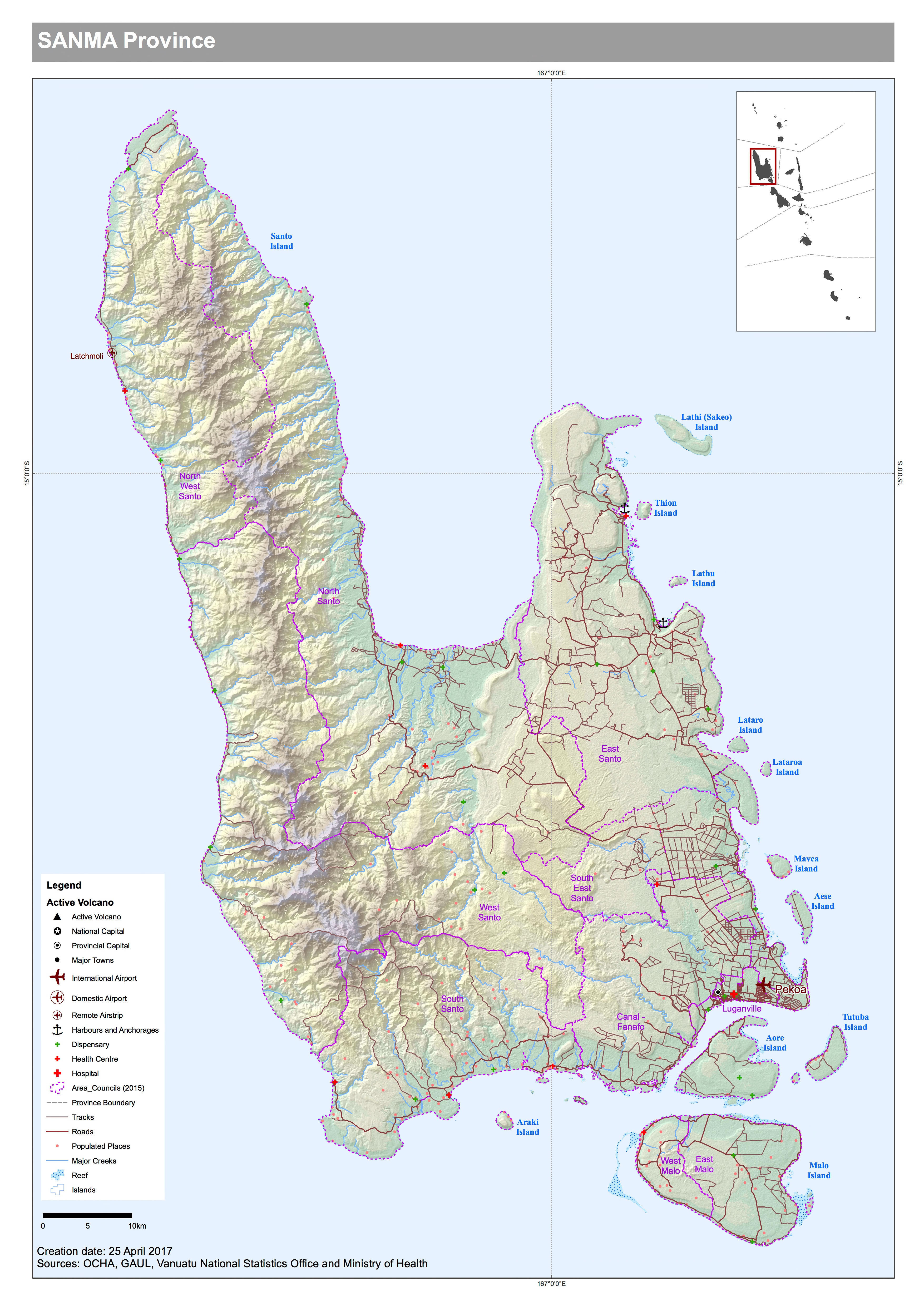 Disaster contextSanma Province has three main islands. Santo, the largest island and second most populated in Vanuatu, Aore island, and Malo which are both situated very close to the south side of Santo. The following is the draft population data from the 2016 mini census:The Provincial HQ is located in the Luganville area of Santo.Santo is prone to large earthquakes. The Luganville precinct is developing fast with larger structures being build to accommodate tourism and commercial business. A large earthquake may effect these structures. Tsunami mapping indicates the Luganville area is in danger of a tsunami event.Most of the logistics assets, commercial businesses and suppliers, fuel depot, schools etc, are set up along the waterfront on both sides of the main road. High storm surge and rising seas (cyclone, flooding tsunami) may affect the capacity of this infrastructure. As Santo was not directly impacted by TC Pam, it is difficult to ascertain how much protection Aore and Malo islands will provide against storm surge. Disaster plans should consider the logistical constraints that could be faced if the wharfs were not operational, and the schools and businesses could not be used for supplies or evacuation centres. Logistics context.Santo is the second largest hub in Vanuatu and plays an important role in providing goods and services to the northern side of the country.Luganville has commercial businesses, suppliers and logistical services. It has an international airport, and a large international wharf that can accommodate large vessels. There is a fuel depot, and routine domestic flights and inter-island shipping linking with Port Vila and the northern and eastern islands.A Humanitarian logistical hub is being established on the hill in Luganville in the Sanma Provincial Government Headquarters. Red Cross has a small warehouse and office located in the area. NDMO is in the process of building a Provicial Disaster Office (PDO) , and a humanitarian disaster warehouse is being constructed next to it with the support of WFP. World Vision also has a small office in the area.The precinct contains a large sports field that could act as a helipad and container storage site in times of emergency. The Chiefs nakamal is located in the same area and could potentially be used as a temporary evacuation centre for tsunamis or relief warehousing. Overall, a small humanitarian response operation could be run from the Sanma Provincial headquarters area once fully established, or used as a secondary operations centre. Figure : Santo Logistics Hub for Disaster coordination.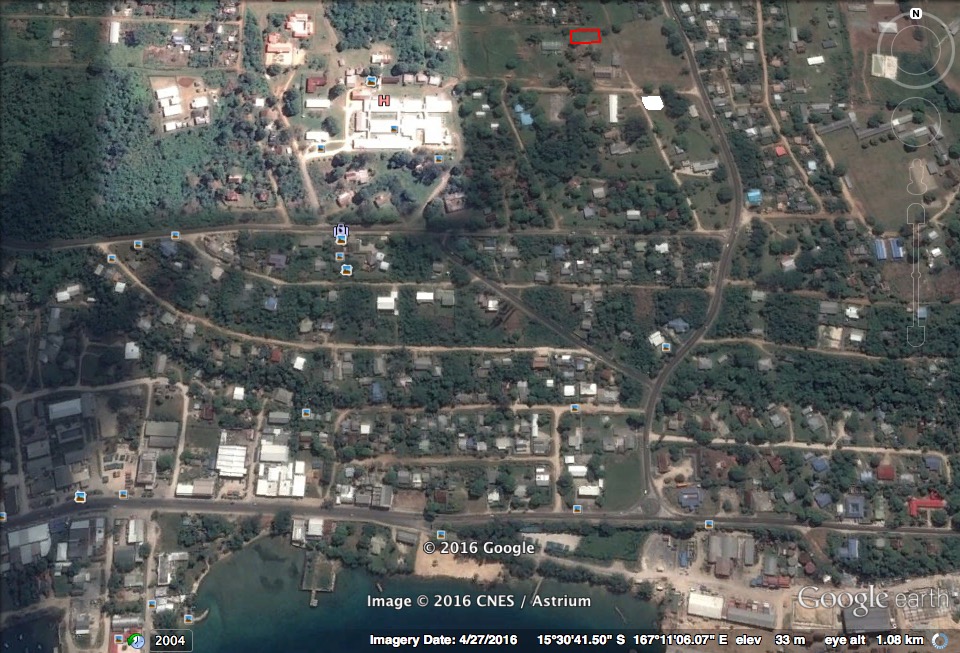 The following humanitarian partners are operating in the Province: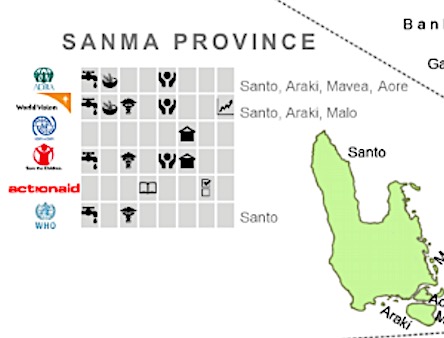         Image: Extract from VHT 3w’s October 2016.Sea transportThe harbour in Luganville is one of the deepest in the Pacific at 22m depth. The large waterfront area has many commercial and private wharfs for international and domestic cargo ships, ferries, cruise vessels and commercial businesses.  Figure : International wharf -under upgrade (2016 image) and Simonsen domestic wharf,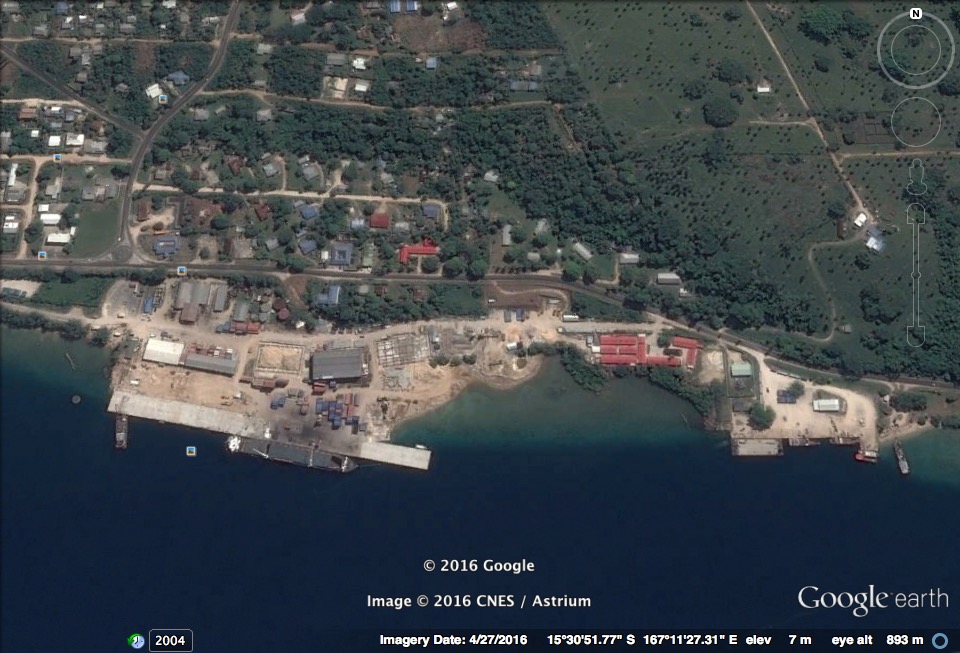 International WharfThe port has one berth that is shared by cargo ships and cruise vessels. The Pacific petroleum company have their own port installation for unloading fuel tankers directly into their storage facilities.The international wharf is government owned and has recently been expanded to accommodate large cruise vessels. Two cargo vessels can now berth at the same time or one large cruise vessel. A pilot is mandatory for ships over 60m. To arrange the pilot you must contact Port and Harbour in Santo who operate on Channel 16. Government of Vanuatu procedures for international vessels:Military ships must notify local High Commisions/Embassies first of arrival schedules and purpose of visit, who will then assist to liaise with the Government of Vanuatu. All international ships arriving must contact Santo Ports and Harbour 72 hours in advance of arrival to arrange pilot, berthing and international clearance inspections. Information required includes:Arrival time, RegistrationPassengers and Cargo onboardEstimated time in countryContacts deatils. Ports and Harbour can help facilitate arrangements with Customs, Immigration and Biosecurity if necessary. Ports and Harbour contacts: ph +678 36033. Harbour Master-Terry Ngwele: Ph +678 33790; +678 7783338/ 5728816 tngwele@vanuatu.gov.vu
There is a Customs office on the wharf, and Ports and Harbour and Immigration offices are located close by. International Wharf Specifications:Wharf front: 239m across, 22 m ocean depth, draft 20m, apron 20mContainer storage: Capacity for 1000 TEU’s on the wharf. There are 18 connections for refrigerated containers (20 or 40ft). The wharf can handle 40 tonne per m3 loading of wharf.Cargo Storage facilities: Construction of two new large purpose built copra warehouses has been completed on the wharf. These are often full awaiting shipment. (see following images)An existing 1000m2  cargo warehouse is also on the wharf for palletised and bagged cargo. This has been re-roofed as part of the upgrade. A large cruise ship terminal is being built in the wharf precinct area. In times of emergency this could potentially be used to store relief supplies.
Stevedoring:The Northern Island Stevedoring Company Limited (NISCOL) manages the stevedoring and cargo handling on the wharf. Ph +678 36084; niscol@vanuatu.com.vu CEO -Phillip Ryan +678 36084; +678 7777121Unload and handing equipment: There are no cranes or gantry’s available. Ships arriving must be geared with their own crane at a capacity of 38 tonne minimum. NISCOL has:two 16 tonne tined forklifts, two 3.5 tonne forklifts, two 38 tonne top loader trucks for container movements. NISCOL advised it may be possible to hire a 70 tonne grove crane, owned by a Chinese company at Velit bay, if required.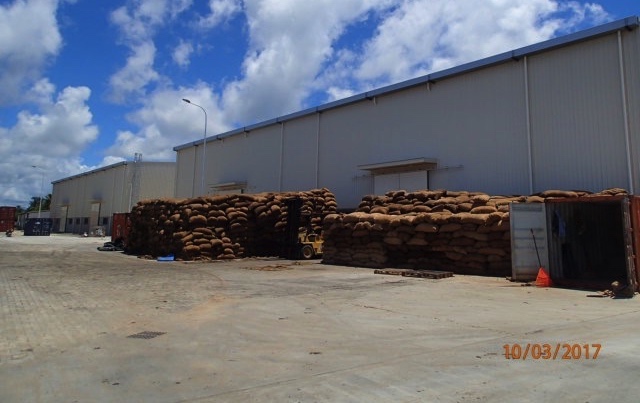 Figure: Two copra warehouses with smaller cargo warehouse in distance. 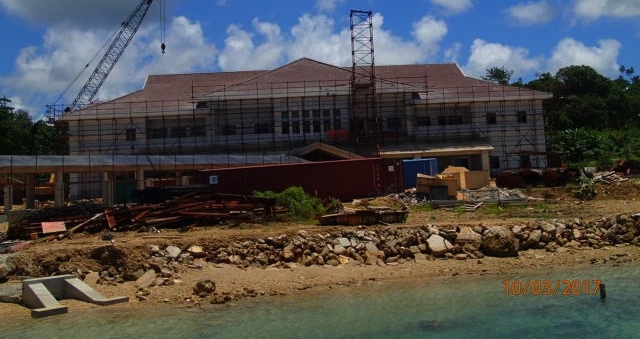 Figure: Cruise ship terminal building under construction.Shipping portsTemporary sheet until logistics maps completed.Inter-island vessels based in SantoAwaiting Ports and Harbour Santo to provide Santo based ships, routes, contacts and rates.Air TransportAirports Vanuatu Limited is responsible for managing the Pekoa Airport.http://www.airports.vu/about.html 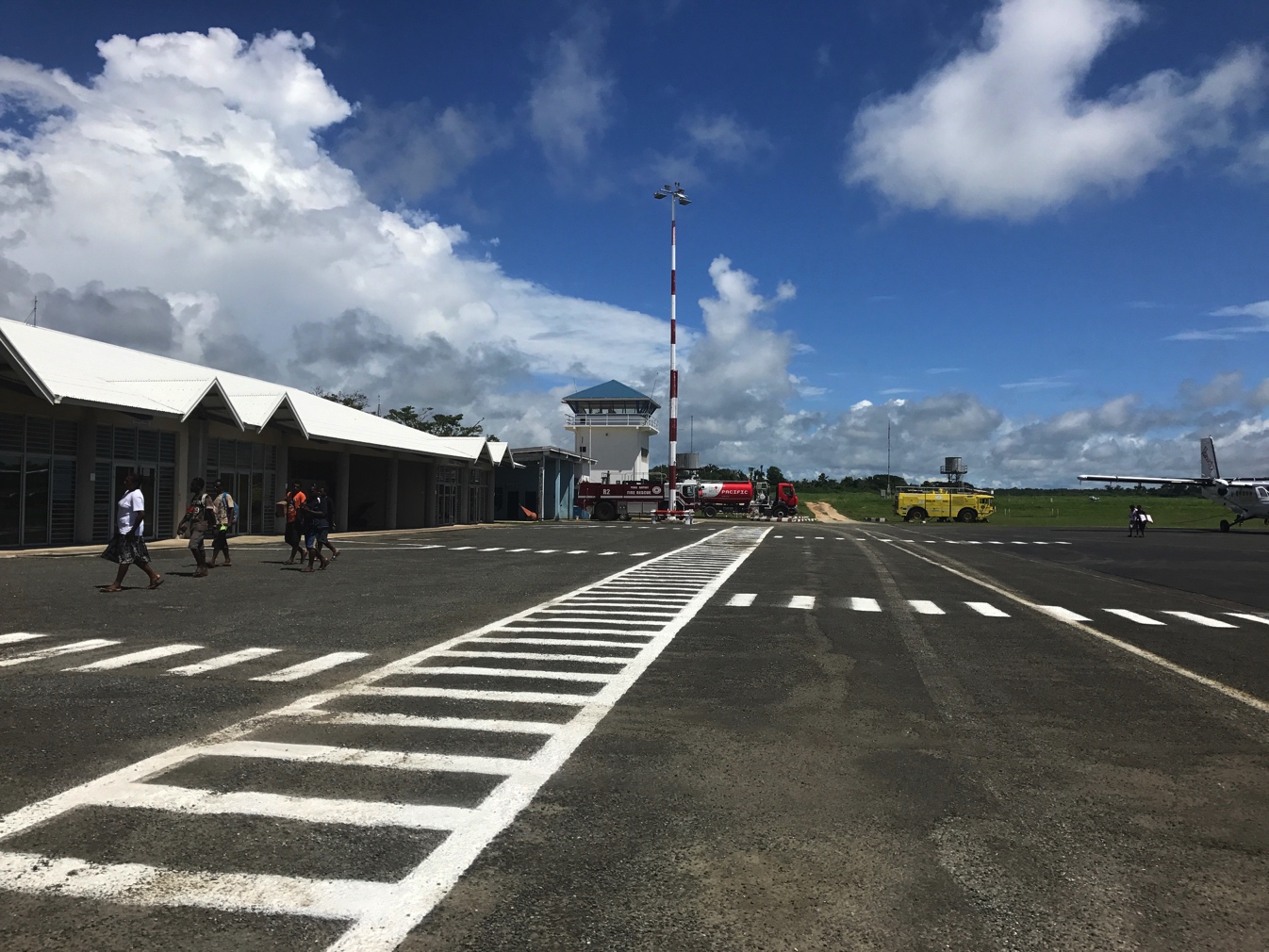 Procedures for International emergency assistance landings For an aircraft intending to stay and operate in Vanuatu one month or more, registration is required from Civil Aviation Authority of Vanuatu: Civil Aviation Department, Ministry of Infrastructure and Public Works UtilitiesTel.: +678 22819 Fax: +678 23783 Email: civav@vanuatu.com.vu Website: www.airports.vuFor emergency medivacs aircraft arriving, 24 hrs notification must be provided to AVL for landing approval.For aircraft coming to assist with disasters, 72 hours notice of arrival is required for flight approval to AVL. The absolute minimum is 24 hours. This military aircraft, maritime patrol aircraft, cargo planes delivering relief supplies, and VIP dignitaries. Flight approval requests forms, processes and charges can be found on AVL the AVL website. http://www.airports.vu Operator aircraft requesting non scheduled landing approvals can be sent to the following email addresses at the AVL Flight Approval Office.  ats@airports.vugmops@airports.vupascal.alick@airports.vuThe Flight Approval Office will require the following information:aircraft type/registrationaircraft call signaircraft operatordeparture aerodromeestimated time of departure and dateestimated time of arrival and dateonward flight route from Vila, departure and datepurpose of flight: tourism/business, private, tech stop etcIt is advisable to arrange a ground handling agent to be responsible for organising and coordinating aircraft arrival and departure times, apron marshalling, organising Customs Immigration, and Biosecurity, and payment of fees. There are two ground handling services in Vanuatu:Air Vanuatu Operations Ltd pcarcasses@airvanuatu.vuVanuatu Terminal Services rwane@vts.vu Fuel Service Charges
AVL provides storage for airlines to put in fuel drums. 44 gallon drums of AVGAS, JET A1. Prior arrangement must be made with the fuel company to order fuel. PPC has reserves for AV only. Request must be made in advance for any other aircraft at the airport. e.g. C17 must make a request a week in advance of fuel needsRoad Transport Information provided by Santo Public Works Department.
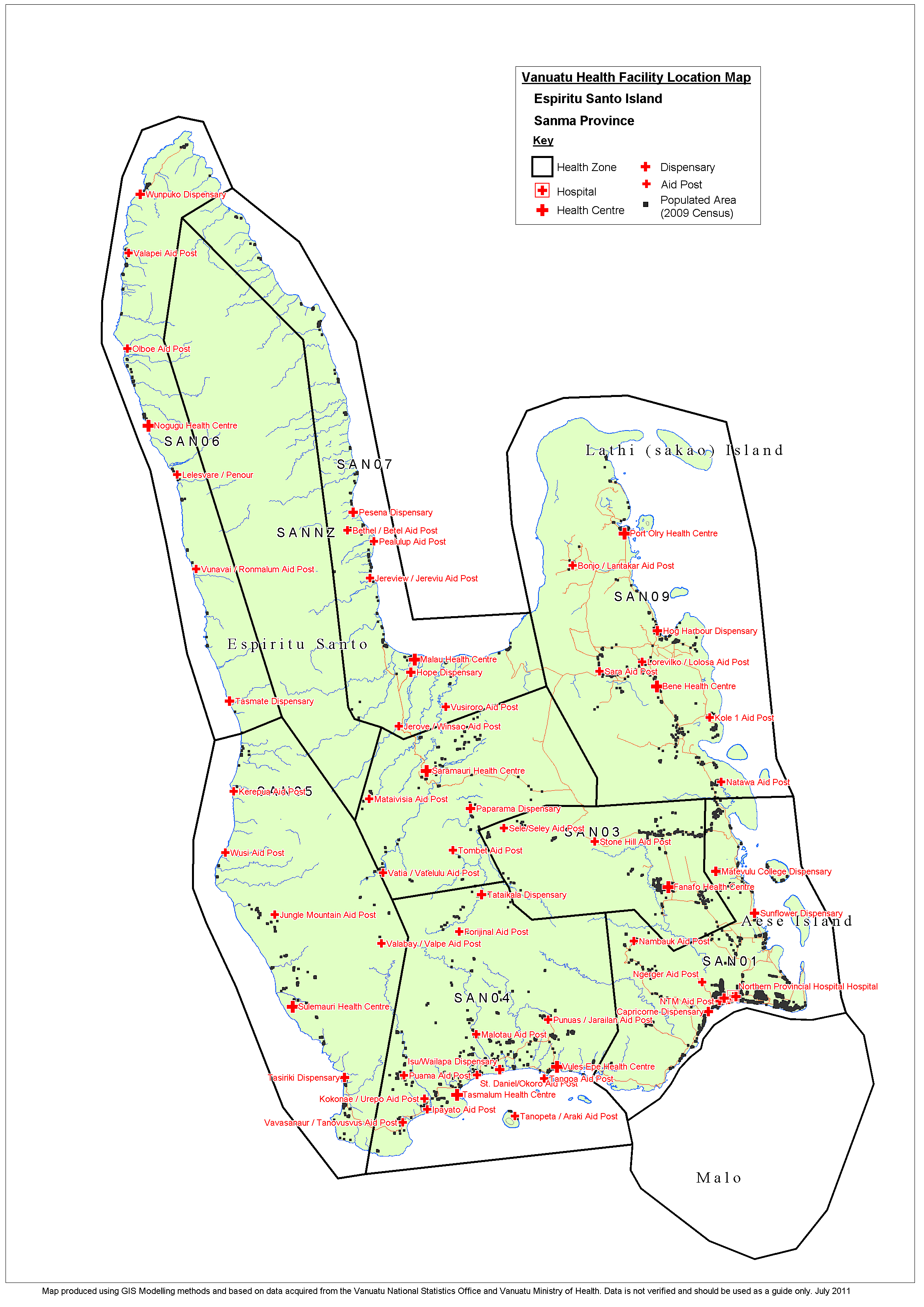 Evacuation CentresEmergency Storage and prepositioned supplies.Red Cross have a warehouse newly constructed in the Provincial headquarters area in Luganville. ADRA have a 6.7m x 5.5 m concrete storage located at Sarakata.The International wharf warehouses, cruise ship terminal and chiefs nakamal should be considered for emergency storage in Luganville area until the NDMO warehouse and PDO office is constructed. There are many commercial warehouses in the area, so real estates could be contacted to determine if there are any available facilities.The Vanuatu Red Cross Society has the following Non Food items prepositioned in Luganville:Emergency communicationsCommercial Radio networks are available in Santo. Digicel and TVL are operational in Sanma province.Ports and Harbour; Customs VHF channel 16OGCIO Sat PhoneRed Cross Sat phoneWorld vision Sat phoneProvinceArea CouncilArea CouncilSexSexSexSexSexSexProvinceArea CouncilArea CouncilMaleMaleFemaleFemaleNot statedNot statedTotal populationTotal populationHHhh sizeSanmanorth west santo84484485385311169816983383385.0Sanmanorth santo24372437224122412020469846989229225.1Sanmawest santo15291529152115211111306130616356354.8Sanmasouth santo434943494069406966842484241,6951,6955.0Sanmaeast santo231323132220222055453845389159155.0Sanmasouth east santo320932092996299633620862081,2761,2764.9Sanmacanal - fanafo248724872181218177467546759199195.1Sanmaluganville8264826478767876191916159161593,0223,0225.3Sanmawest malo12181218116111611818239723975725724.2Sanmaeast malo1027102794194133197119714294294.6Provincial Disaster OfficerSecretary GeneralPlanning OfficerNot appointed.Acting SGJoe Yadi7718526Prosper Buletarepbuletare@vanuatu.gov.vu7754532Port NameCoordinatesCapacity TypeSantoSantoSantoSantoLuganville area.Luganville area.Luganville area.Luganville area.International wharfLat. 15*30’55.14SLong. 167*11’13.03E 750 tonne, 239mGovt, wharfSimonsen wharfLat. 15*30’54.34SLong. 167*10’49.43E<500 tonneGovt, wharfBP wharfLat. 15*30’56.74SLong. 167*10’49.43E<500 tonnePrivate, wharfWong Sze Sing (WSS) wharfLat.15*31’36.63SLong.167*09’21.68E<500 tonnePrivate, wharfMelcoffe wharfPrivate, wharfNicon WharfLat.15*31’30.99SLong.167*09’20.78EPrivate, wharf, dry dockMaritime collegeGovt, wharfBig BayBig BayBig BayBig BayMalao15m anchorageBanana boat offloadNorth West CoastNorth West CoastNorth West CoastNorth West CoastWunpuko10m anchorage 100m out from shoreBanana boat ofloadMid west CoastMid west CoastMid west CoastMid west CoastTasmate BargeanchorageSouth West CoastSouth West CoastSouth West CoastSouth West CoastTasariki10m anchorage, 100m from shoreLanding craft. Road access by truckMaloMaloMaloMaloParkleyBargeanchorageAore islandAore island resortDive boats and banana boatsJettyAirport NameCoordinatesCapacity Runway TypeSantoSantoSantoSantoPekoa InternationalLat S  15 30 20 76 Long E 167 13 16 89Daily flightsC130 or boeing 737 can land on load restrictions  C17 not advisable as it is difficult to turn around.Asphalt2000m x 30m; ZCAPhoneSchoolHead TeacherCommunity namePhoneZCANumberSchoolHead TeacherCommunity name NumberPesennaRonnie M.ThérèsePesenna59 71 293Saint JacquesImbert LoliaPuelsope5345072JAMES WILLIAMJAMES WILLIAMTolomakoImbert RebeccaTolomako5627990VusiroroAiline TavuetVusiroro7742203ZONE 1 & Zone 2ZONE 1 & Zone 2MataloiErick LetletMataloi7106909PiamatsinaElla KavickPiamatsina5447030MaloresSirovulu ThierryMalores54 00 95953 98 33253 98 332VunakariakaraEmely BoukoneVunakariakara5974352Sainte AnnePounenarai FranciscoPort Olry56 60 167LorethiakarkarRite EmerickLorethiakarkar56 91 312Saint AugustinAugustino BulememeFanafo5373949MARCEL BOMWELMARCEL BOMWELFanafoChalet Jean PierreFanafo54 50 241VilvilApikel JackFanafo33800ButmasRapouel OswelButmas56 94 131ZONE 2  & ZONE 3ZONE 2  & ZONE 3Luganville EstMarie Vianney BongSanto East37 188/5957981/774231153964275396427Sainte ThérèseThéora ElgaSaint Therese5343737Saint Joseph RowokRobert TubagaSolway7731005Kaméwa FrancophoneImbert AdèleKamewa36 821/7727405Saint MichelAbton TerongSaint Michel33800NandiutuDormantNandiutuNaviaruMarie TambrocoNaviaru7740670NajaraweluJulie WallaJingnontanaAmbakuraTsen NicoleAmbakura5607929TasmalumVoyate YvetteTasmalumNamorouPierre Louis TariNamorouOkoroFabiola BubunbaOkoroMARIE TAVOUSMOLI59 79 117IpayatoVincent TirolesIpayato5361294MaruaRuruely NoelMaruaZONE 4Puama/PoremaValivu VictorPuama/PoremaTcharanavusvusJudah VoyamereiTcharanavusvusMataipevuTavulantui SylvianeMataipevuValapeyHilaire HuremoliValapeyEbenezer FrenchSerah MeleEbenezer 53 63 523PialuplupWillie NavisPialulup5953687MalauRobinson PhilipMalau5348228GEORGES JOSIAH53 69 496De QuirosMackenzie TuranMatantas5374854Jordan valleyJean Paul DanielPaparamaNo gatZONE 5Lemesi LapeKetsy MalonlapeSaint Paul – NaveleD.Langrere ManuelNawelala59 58 044/5552450ZionMicah AkiZionNo gatVusvongoNelson TosulVusfongoNo gatWinsauKelly MathiasWinsau59 56 785AntiochIsmael JohnPapaoneNo gatHog HabourPakoa Kalo ThulHog Habour59 74 235SaraJohnny YoanSara5359497LorovulkoRex ToaLorevulko5552435HARKUK VOCOR56 74 144LathieLolo Yerta DiedreLathie59 71 033NatawaPaul Rebina BakeoNatawa77 30 352ZONE 6IethvekarAnna Joe FredKole56 34 499BalonJohn HarryBalon5675802SakauPatrick Rav TosulSakauDambuluCelina Enrel JackMavea59 63 856MwastDialo WabackStone HillTovotovoGraham MoliTovotovo5450382Saint BarnabasTowia FrezerTurtle bay54 69 054SarakataSusan W. BalesaSarakata77 58 842VunanbuluIreen Ansel WillyTeporma5472584Luganville AdventistLesly JosephSarakata SDA71 02 962JOPLINE TAMBE59 07 909Santo EastEvelyne TuguSanto East77 62 512DombuluAiden MolleyTutuba56 24 360ZONE 777 43 473Kamewa AnglophoneWillie MichaelKamewa7740566TiasiaSophie JimmyMavunlef56 34 463VovleiAndrew vutiNambahuk71 07 319BanbanKre WilliamBanban35 629RowhaniSue WhitelyRowhani/Sapi36 830Bernier BayMadeleine NgwetaAore plantation /George Lini77 61 963NasalanvunmolVelivo WallieNarango5386793Belmoldormin5926886SOCOPOI MELE5342353LehilehinaPosava VemalehiAraki54 03 911TataIshmael RongoTata33800ZONE 8Paiareve (Nasulesule)Lorres NinisiaNasulesule77 55 077/5949831EbenezerSera MeleEbenezer53 63 523TavuamaiSteven WalterJarailand53 58 937Venie MataipevuNixon BaniMataipevu33800MenevulaMaybline PathWunpuko77 34 224Day SpringRuby DanielOlpoi54 11 643JN MackenzieNelly RogerNogugu33800ZONE 9SelusiaBae Luke SaulVasalea33800LimaruaGoerge KalomanWusi5905178SulemauriTamata GaraeSulemauri33800MamaraEdson NampasTasiriki33800SaletuiPrecilla Tasi AruTanovusvus7782928Ian LivoSano JimmyKerepua53 59 342JinaureAmon RogerAvunarara5668475Jennifer Andrew5624263/7792857AvunatariObed SumbetoviAvunatari35587SebasAmapelaoBetina CharleyAmapelao56 51 493KitacuVacantAvunaro33800ZONE 10NanuhuFlorah PakoroNanuhu5435542TaharoEdmund VurobaravuAvunabulu5466908AlowaruBani EnnethAlowaru54 02 682BanavitiMathrone Suzie VatuAvunarani53 66 012ParkerSelwin GaraeAore Adventis 33800Tarpaulin	200Hygiene Kits	100Jerry can 10L   100Sleeping Mats  100Mosquito net    200Shelter kits	200Kitchen set	  200Blankets	  100Solar Lanterns 1003Activated00870776442484LuganvilleSantoNoDescriptionSat-CodeVan-CodePin -NoSat Phone NumberCurrent locationPropose location2Satellite Phone698678881631850246Luganville, SantoVRCS Sanma branch, Luganville, SantoVomboe MollyAPM Northern Area Program Santo)881631430933